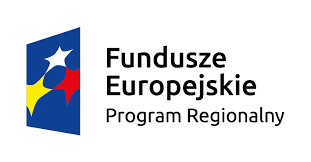 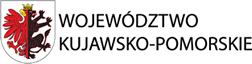 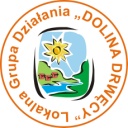 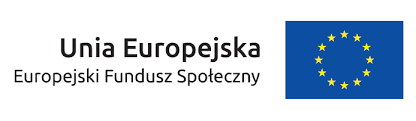 Formularz rekrutacyjnyNiniejszym zgłaszam swój udział w szkoleniuDane osoby zgłaszającej się do uczestnictwa w szkoleniu (proszę wypełnić DRUKOWANYMI LITERAMI):Proszę zaznaczyć X w kratce obok terminu szkolenia, który Panią/Pana interesuje:Oświadczam, że:Wyrażam zgodę na przetwarzanie moich danych osobowych zawartych w zgłoszeniu do celów rekrutacji, monitoringu oraz ewaluacji prowadzonej w ramach naboru na szkolenie. Dane przekazywane są dobrowolnie. Informujemy także o prawie wglądu oraz możliwości poprawienia danych zgodnie z przepisami ustawy z dnia 29.08.1997 r. o ochronie danych osobowych (Dz. U. z 2016r., poz. 922). Wypełniając formularz zgłoszenia osoba zobowiązuje się do uczestnictwa w wybranym szkoleniu oraz oświadcza prawidłowość danych wskazanych w punkcie 3 formularza rekrutacyjnego.Udział w szkoleniu jest bezpłatny.
Pierwszeństwo w szkoleniu przysługuje zaliczanie się do grupy beneficjentów danego działania,
w ramach którego realizowane będzie szkolenie (weryfikowane przez pracowników Biura LGD przyjmujących zgłoszenie), zaliczanie się do grup defaworyzowanych ze względu na dostęp do rynku pracy (weryfikowane na podstawie oświadczenia z pkt. 3 formularza).
Udział w szkoleniu zostanie potwierdzony imiennym zaproszeniem.Wsparcie rozwoju przedsiębiorstwWsparcie rozwoju tworzenia nowych przedsiębiorstw23.06.2017r.   □22.06.2017r.   □TAKNIEPosiadam miejsce zamieszkania lub prowadzenia działalności na obszarze działania LGD „Dolina Drwęcy” (Powiat Golubsko-Dobrzyński) Jestem przedstawicielem grupy defaworyzowanej ze względu na dostęp do rynku pracy wskazanej w LSR (bezrobotni poniżej 35rż, kobiety, osoby w wieku 50+, osoby długotrwale bezrobotne, osoby korzystające ze świadczeń pomocy społecznej, osoby z niepełnosprawnościami) – dotyczy wyłącznie osób fizycznych